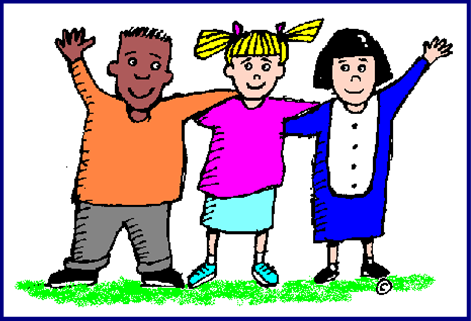 2023 – 2024 UNION CITY ELEMENTARYK4 & KINDERGARTEN REGISTRATIONMONDAY, MARCH 20, 2023throughFRIDAY, MARCH 31, 2023TIME: 8:00 AM – 2:00 PM 	LOCATION: ELEMENTARY SCHOOLK4 students must be four and Kindergarten students must be five prior to the first day of school, August 29, 2023Please call the elementary school to schedule an appointment: 814-438-7611 Ext. 3407 You may pick up a registration packet to complete prior to your appointment, or download from the district website ucasd.org PLEASE BRING:  BIRTH CERTIFICATE OF STUDENT IMMUNIZATION RECORD OF STUDENT COURT ORDER/CUSTODY AGREEMENT (IF APPLICABLE)PROOF OF RESIDENCYPARENT/GUARDIAN PHOTO ID WITH CURRENT ADDRESS(It is also strongly recommended that you bring a copy of a physical and dental exam completed within the last 6 months)